Servo-On-Ready Signal for the YRC1000 SeriesIntroductionIn teach mode you must press the SERVO ON pendant key prior to engaging servos with the Deadman switch. With the YRC1000 series, the servo-on-ready signal will drop out after every release of the Deadman switch. Follow these steps to have the servo-on-ready signal remain active after the Deadman switch is released. Changing the signalIf you find you prefer the servo-on-ready-signal to remain active once pressed follow the steps below.Step 1. Log in to MANAGEMENT Level securityStep 2. Select [SETUP] from the main menu. Step 3. Select [OPERATE COND.] from the sub menu.Step 4. Navigate the cursor to highlight “VALID” on the SV ON READY OFF AT DSW RELEASED line and press select to change it to “INVALID”.Note: Any power cycle to the controller will revert the signal back to Valid, you will need to follow these steps again.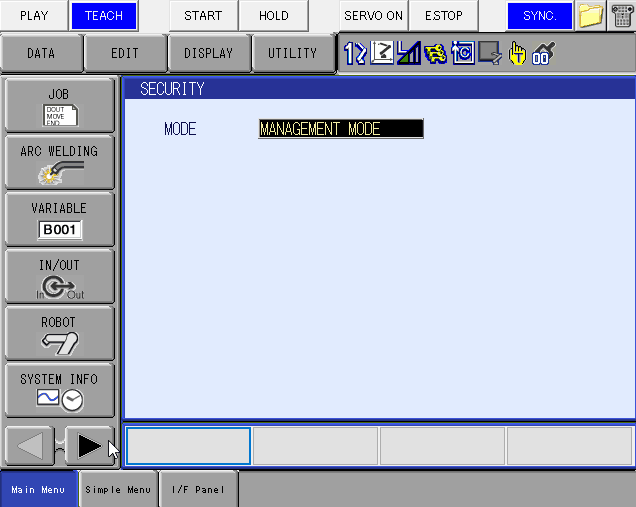 